         Ревакцинация от коронавируса: кому нужна и когда ее необходимо делать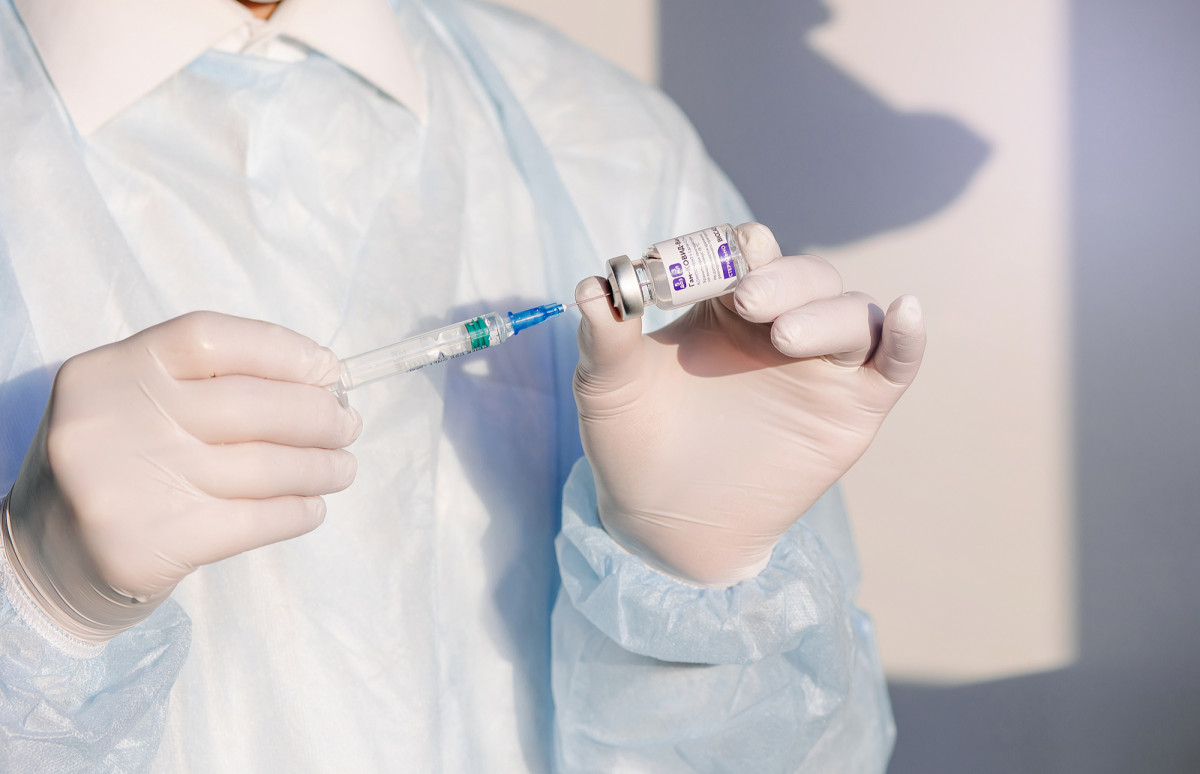 © SHUTTERSTOCKВ чем суть ревакцинации? Что она дает тем, кто сделал повторно прививку?Суть — в высокой эффективности вакцин против новой коронавирусной инфекции. Ревакцинация способна предотвратить тяжелое течение заболевания, она значительно снижает риск госпитализации и смерти, что подтверждают миллионы примеров по всему миру.Нужна ли ревакцинация от коронавируса?Повторная, или бустерная, прививка нужна, чтобы дать толчок в работе иммунной системы: так она снова будет активно вырабатывать антитела к коронавирусу и усилит защиту от новых мутаций SARS-CoV-2.        Иммунный ответ организма на вакцинацию от коронавируса  индивидуален. Но за счет выработанных антител после прививки или перенесенной болезни  защита от вируса длится примерно полгода. Затем уровень антител начинает снижаться. Поэтому с появлением новых штаммов вируса  необходимо поддерживать высокий уровень антител. В этом поможет повторная вакцинация.Кроме антител от вирусов организм защищает длительный Т-клеточный иммунитет, или «клетки памяти», которые распознают зараженную клетку и уничтожают ее, прерывая таким образом цепочку распространения вируса. Благодаря работе клеток памяти, от некоторых инфекций достаточно привиться один раз в детстве — и иммунитет к ним сохраняется на всю жизнь. С SARS-CoV-2 такая схема не работает: вирусом можно заразиться не один раз. Но длительный иммунитет поможет уменьшить последствия повторной атаки. И если даже после прививки человек заболеет, болезнь будет протекать легко.Когда делать повторную прививку Повторная (бустерная) вакцинация  против Ковид-19 проводится через 6 месяцев  и более после основной первичной вакцинации.Сделать бустер можно при следующих условиях:Первичная вакцинация от  COVID-19   сделана более полугода назад;отсутствие обострений хронического заболевания;нет симптомов ОРВИ в течение двух недель до вакцинации;промежуток с другими прививками составляет не менее 30 дней.Какой вакциной можно сделать бустерную прививкуДля повторной вакцинации от COVID-19  используется  вакцина «Спутник Лайт».  По оценкам Центра им. Гамалеи, ревакцинация «Спутником Лайт» продлевает иммунитет к коронавирусу минимум на полгода. А эффект от бустерной прививки в 1,6 раза больше, чем после первой вакцинации. К тому же при ревакцинации «Спутником Лайт» через полгода эффективность защиты против омикрона может составить 100% .     В Кореличском районе уже получена и имеется в достаточном количестве вакцина «Спутник Лайт» для лиц, которым необходимо провести бустерную вакцинацию.Кому нужно пройти ревакцинацию в первую очередь? Как быть людям старше 60 лет?В первую очередь должны быть ревакцинированы:медицинские работники;лица старше 65 лет, особенно проживающие в интернатах;лица моложе 65 лет, имеющие сопутствующие заболевания, например, онкологические, хронические болезни почек, ХОБЛ, сахарный диабет 1-го и 2-го типов, коронарную болезнь сердца, сердечную недостаточность, ожирение, туберкулез, а также больные, перенесшие инсульт.Где пройти ревакцинациюПройти повторную вакцинацию можно в   прививочных кабинетах Кореличской районной  и Мирской городской поликлиниках ежедневно с 08.00ч. до 17.00ч, а также в лечебных учреждениях района. Запись на прививку осуществляется по телефонам- 21270, 36150 и 75911,а также в лечебных учреждениях по месту жительства.Спешите привиться! Защитите себя  и своих близких от заболевания!Обновлено 15.06.2022Помощник врача эпидемиолога Дорош И.К.